Hurricane PreparednessSOCIAL MEDIA PACKAGEHashtag: #PreparedCaribbean  #CaribePreparado #ResilientCaribbeanPrincipal Twitter handles @PNUDLAC @UNDPBarbados @PNUDCUBA @PNUDRD @UNOCHA_Americas @IFRC_es @cdemacu @ECHO_LatAmOther accounts: @PNUD @UNDP @UNDPEU @eu_echoTrello board: https://trello.com/b/VKu3Sq6e/covid-19-for-undp-lacVideos (in English and Spanish):https://www.dropbox.com/sh/tgos15yeznp1fwk/AABs-RojbdwD3isHnc2ihGYia/Hurricane%20Season%20Comm?dl=0&subfolder_nav_tracking=1SUGGESTED MESSAGES FOR TWITTER, FACEBOOK, INSTAGRAM AND LINKEDINEspañol:¡Mantenerse informado en tiempos de crisis es crucial para la vida y el bienestar de las personas! Con la ayuda humanitaria de        @eu_echo, @ifrc, @cdemacu, @UNOCHA y @PNUD está apoyando campaña de comunicaciones  sobre #COVID19 y otra para la temporada de huracanes que se acerca en el #Caribe #CaribePreparado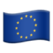 Como resultado del #CambioClimático las amenazas de huracán son cada vez mayores por lo que debemos incluir el enfoque de riesgo en la planificación territorial, construir de manera segura y tener un plan de continuidad para negocios. Por un #CaribePreparado [INCLUIR VIDEO]Ante la amenaza de un #huracán aseguremos nuestros objetos de valor e identifiquemos un plan de evacuación para nosotros y nuestras familias al igual de participar en la identificación de lugares seguros en la comunidad. Por un #CaribePreparado [INCLUIR VIDEO]Para mitigar el riesgo de desastres, en especial #huracanes, es importante asegurarse de que la estructura de nuestras casas está en buenas condiciones y que la vegetación aledaña está contenida para evitar daños adicionales. Por un #CaribePreparado [INCLUIR VIDEO]Los #huracanes traen consigo fuertes vientos y marejadas por lo que es muy importante asegurarse que la adecuación de nuestros hogares y los servicios básicos sean apropiados ante tal amenaza. Por un #CaribePreparado [INCLUIR VIDEO]Si la llegada de un #huracán es inminente, debemos estar listos para evacuar nuestros lugares y acercarnos a los espacios más seguros de nuestra comunidad. Una vez pasada la tormenta podremos ayudar a la comunidad y asegurarnos de su bienestar Por un #CaribePreparado. [INCLUIR VIDEO]English:Staying informed in times of crisis is crucial for people's lives & well-being! With            humanitarian aid     @eu_echo, @ifrc, @cdemacu, @UNOCHA & @UNDP is supporting a #COVID19 pandemic communications & awareness campaign across the #Caribbean #PreparedCaribbeanAs a result of #ClimateChange hurricane threats are increasing, it is important to include this risk onto territorial plans, build safely and have a business continuity plan. For a #PreparedCaribbean [INCLUDE VIDEO]When facing the threat of a #hurricane ensure the safety of your valuable objects and had identified and evacuation plan for you and your families as well as participating in the identification of safe places in the community. For a #PreparedCaribbean [INCLUDE VIDEO]To mitigate the risk to #hurricanes ensure that your house structure is in good conditions and that the surrounding vegetation is trimmed to avoid any additional damages. For a #PreparedCaribbean [INCLUDE VIDEO]#Hurricanes bring with them strong winds and sea surges for which it is important to adapt our houses to endure this and ensure our access to basic services. For a #PreparedCaribbean [INCLUDE VIDEO]If the arrival of a #hurricane is imminent, be ready to evacuate your homes and reach safe spaces in our communities. Once the storm is gone, you will be able to help the community and ensure their wellbeing. For a #PreparedCaribbean [INCLUDE VIDEO]